https://www.scopus.com/record/display.uri?eid=2-s2.0-85147607106&doi=10.1016%2fj.plana.2022.100022&origin=inward&txGid=b205a9d07b877c0a32da7365d7f5cf75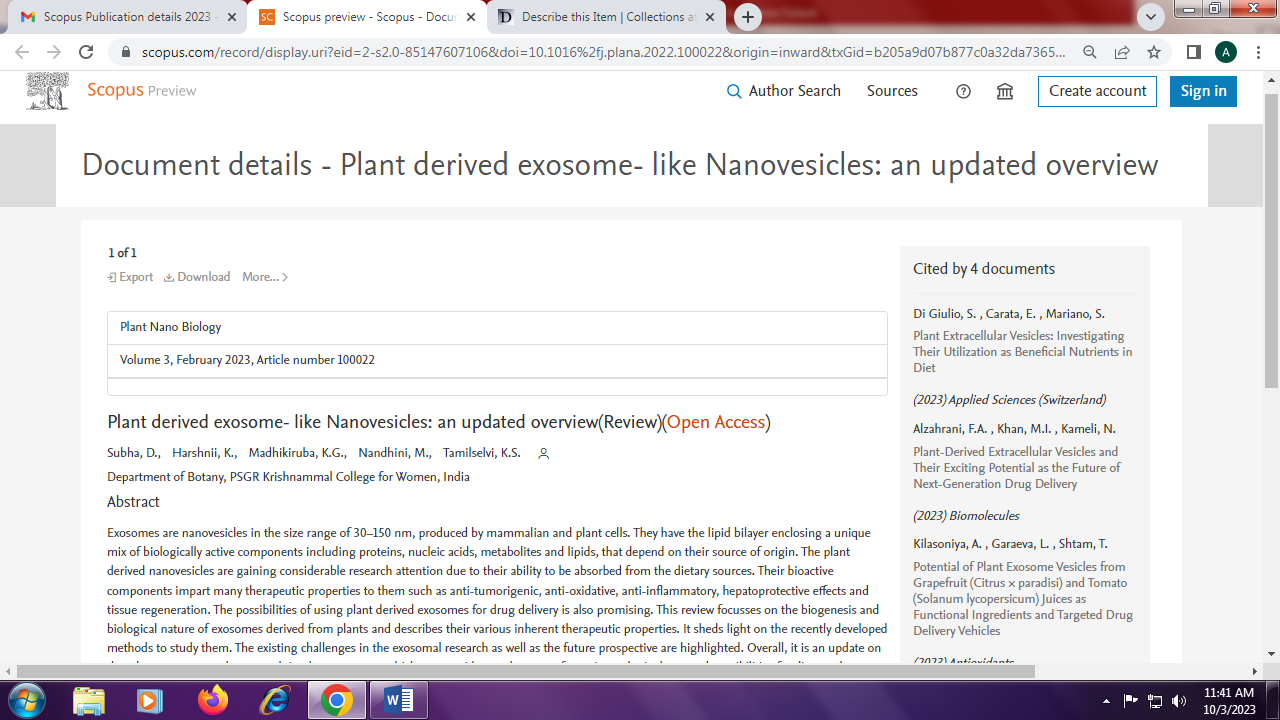 